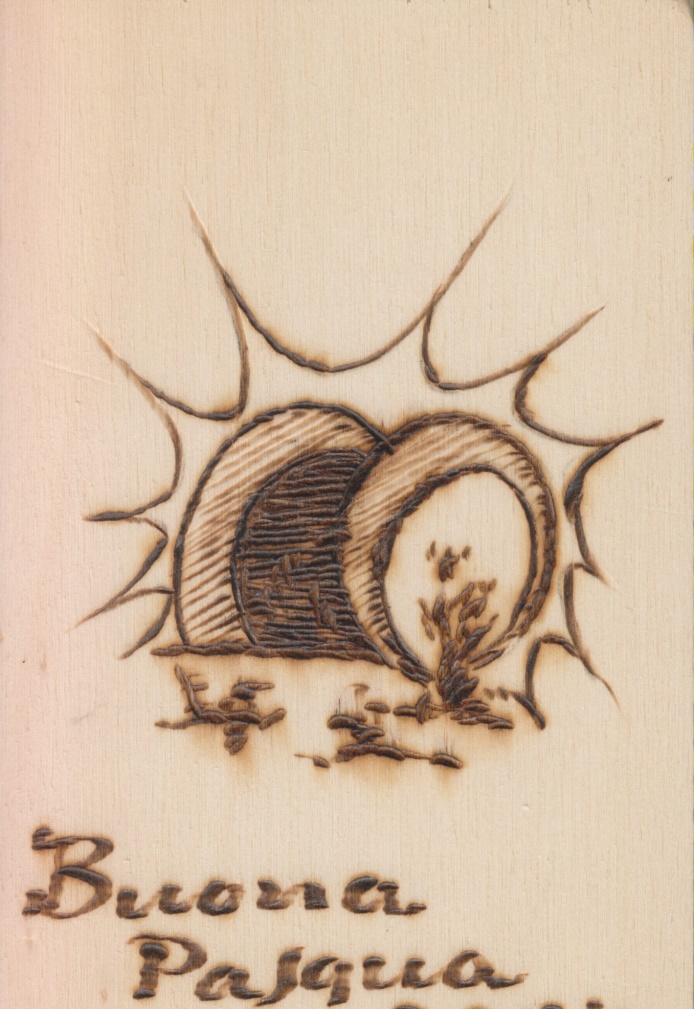 16.4.2017Questa riproduzione pirograficadel sepolcro trovato vuoto dalla Maddalena, con tanto di pietra ribaltata,ha lo scopo di annunciarVi il messaggio che Le fu affidato e di augurarVi BUONA PASQUAa nome di P. Secondo e della Comunità mestrina